	BCH ĐOÀN TP. HỒ CHÍ MINH	      ĐOÀN TNCS HỒ CHÍ MINH             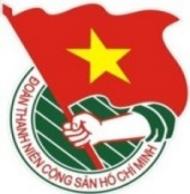 	***		TUẦN	          TP. Hồ Chí Minh, ngày 24 tháng 7 năm 2022	30/2022LỊCH LÀM VIỆC CỦA BAN THƯỜNG VỤ THÀNH ĐOÀN		(Từ 25-7-2022 đến 31-7-2022)---------* Trọng tâm:- Hội nghị Ban Chấp hành Thành Đoàn lần thứ 21 khóa X, nhiệm kỳ 2017 - 2022 (mở rộng), sơ kết công tác Đoàn và phong trào thanh thiếu nhi Thành phố Hồ Chí Minh 06 tháng đầu năm 2022. - Lễ khai mạc Hội thi “Tự hào sử Việt” lần VI năm 2022 với chủ đề “Tự hào tiếp bước”.- Các hoạt động kỷ niệm 75 năm Ngày Thương binh - Liệt sĩ (27/7/1947 - 27/7/2022).- Ngày hoạt động cao điểm “Chiến sĩ tình nguyện chung tay xây dựng văn hóa giao thông” năm 2022. * Lịch làm việc thay thư mời trong nội bộ Cơ quan Thành Đoàn.Lưu ý: Các đơn vị có thể tải lịch công tác tuần tại Trang thông tin điện tử Văn phòng Thành Đoàn vào ngày Chủ nhật hàng tuần.	TL. BAN THƯỜNG VỤ THÀNH ĐOÀN	CHÁNH VĂN PHÒNG	(Đã ký)	Nguyễn Tất ToànNGÀYGIỜNỘI DUNG - THÀNH PHẦNĐỊA ĐIỂMTHỨ HAI25-708g00📷  Hội nghị Ban Chấp hành Thành Đoàn lần thứ 21 khóa X, nhiệm kỳ 2017 - 2022 (mở rộng), sơ kết công tác Đoàn và phong trào thanh thiếu nhi Thành phố Hồ Chí Minh 06 tháng đầu năm 2022 - cả ngày (TP: đ/c T.Phương, Ủy viên Ban Chấp hành Thành Đoàn, Ủy viên Ủy ban Kiểm tra Thành Đoàn, lãnh đạo các Ban - VP, đại diện lãnh đạo các đơn vị sự nghiệp, Công ty TNHH MTV Nhà Xuất bản Trẻ, thành phần theo Thông báo số 2572-TB/TĐTN-VP)HT và các địa điểm thảo luậnTHỨ HAI25-708g00Dự họp về Kế hoạch triển khai “Chương trình phát triển doanh nghiệp khởi nghiệp và Tuần lễ Khởi nghiệp đổi mới sáng tạo” và “Chương trình Hỗ trợ doanh nghiệp vừa và nhỏ chuyển đổi mô hình kinh doanh số” (TP: đ/c Tr.Quang)UBND Thành phốTHỨ HAI25-715g00  Điểm cầu trực tuyến Chương trình khởi động Cuộc thi “Công nghệ trí tuệ Student Chie-Tech” năm 2022 (TP: đ/c T.Hà, N.Linh, Ban TNTH, Thường trực các cơ sở Đoàn theo thư mời)P.B2THỨ HAI25-717g00Họp Ban tổ chức Festival Nhà Thiếu nhi toàn quốc lần thứ VII - năm 2022 (TP: đ/c T.Hà, Tr.Quang, T.Toàn, H.Trân, Ban tổ chức Festival)HTTHỨ HAI25-717g00  Làm việc với các thí sinh tự do trúng tuyển công chức vào Cơ quan Thành Đoàn TP.HCM (TP: đ/c N.Nguyệt, N.Tuấn, V.Hoàng và các thí sinh trúng tuyển)P.A9THỨ HAI25-719g30  Dự buổi ra mắt vở diễn Nước non vạn dặm (TP: đ/c H.Trân, Ban TG-ĐN)Nhà hát Thành phốTHỨ ba26-707g00✪  Dự Lễ viếng Nghĩa trang Liệt sĩ Thành phố nhân kỷ niệm 75 năm Ngày Thương binh - Liệt sĩ (27/7/1947 - 27/7/2022) (TP: đ/c T.Phương)Theo thư mờiTHỨ ba26-707g30  Dự Hội nghị đại biểu Đoàn TNCS Hồ Chí Minh Trường ĐH Gia Định (TP: đ/c N.Nguyệt, M.Linh, Ban TNTH)Cơ sởTHỨ ba26-708g00Ban Tổ chức Thành ủy làm việc với Thành Đoàn về công tác quy hoạch cán bộ (TP: đ/c T.Phương, N.Nguyệt, Ban TC-KT)Theo thư mờiTHỨ ba26-708g00  Dự Hội nghị Ban Thư ký Trung ương Hội Sinh viên Việt Nam lần thứ 8, khóa X (TP: đ/c N.Linh, thành phần theo công văn triệu tập)P.B2THỨ ba26-708g30✪Thăm chiến sĩ tình nguyện tại Huyện Củ Chi (TP: đ/c T.Hà, thành phần theo phân công) Huyện Củ ChiTHỨ ba26-708g30  📷Lễ khai mạc Hội thi “Tự hào sử Việt” lần VI năm 2022 với chủ đề “Tự hào tiếp bước” (TP: đ/c T.Nguyên, H.Trân, Ban Thường vụ Thành Đoàn, Ban tổ chức Hội thi, thành phần theo thư mời, đại diện Thường trực Thành Đoàn TP. Thủ Đức, các Quận - Huyện Đoàn và tương đương, Đoàn cơ sở trực thuộc Thành Đoàn)Trường ĐH Sư phạm TP.HCMTHỨ ba26-708g30  Họp liên tịch với cấp ủy về công tác tổ chức Đại hội đại biểu Đoàn TNCS Hồ Chí Minh Công ty Đầu tư Tài chính Nhà nước TP.HCM lần thứ III, nhiệm kỳ 2022 - 2027 (TP: đ/c T.Toàn, H.Thư, Ban TC-KT, Ban CNLĐ)Cơ sởTHỨ ba26-709g00  Họp kiểm tra tiến độ tổ chức Ngày hoạt động cao điểm “Chiến sĩ tình nguyện chung tay xây dựng văn hóa giao thông” năm 2022 (TP: đ/c Tr.Quang, H.Hải, V.Nam, Đoàn Thanh niên Công an Thành phố, Đoàn Sở Giao thông vận tải Thành phố, Quận Đoàn 1, thành phần theo Thông báo số 2509-TB/TĐTN-BMT.ANQP.ĐBDC)P.A9THỨ ba26-711g00✪   Trao quyết định nhân sự Đoàn Tổng Công ty Du lịch Sài Gòn - TNHH MTV (TP: đ/c T.Phương, N.Linh, Ban TC-KT, Ban TNTH)Cơ sởTHỨ ba26-711g00✪   Trao quyết định nhân sự Quận Đoàn Tân Bình (TP: đ/c T.Nguyên, VP, Ban TC-KT, Ban MT-ANQP-ĐBDC)Cơ sởTHỨ ba26-713g30✪Dự Đại hội Đoàn Cục Hải quan TP.HCM nhiệm kỳ 2022 - 2027 (TP: đ/c T.Nguyên, H.Trân, Ban TG-ĐN, Ban CNLĐ, Ban TC-KT)Cơ sởTHỨ ba26-714g00✪  Thăm các đơn vị và gia đình chính sách tiêu biểu nhân kỷ niệm 75 năm Ngày Thương binh - Liệt sĩ (27/7/1947 - 27/7/2022) tại Huyện Cần Giờ theo Kế hoạch số 2470/KH-UBND ngày 19/7/2022 của UBND Thành phố (TP: đ/c T.Phương, M.Linh)HuyệnCần GiờTHỨ ba26-714g00✪  Họp liên tịch với cấp ủy về công tác tổ chức Đại hội đại biểu Đoàn TNCS Hồ Chí Minh Trường ĐH Nông Lâm TP.HCM nhiệm kỳ 2022 - 2024 (TP: đ/c Tr.Quang, T.Thủy, Ban TC-KT, Ban TNTH)Cơ sởTHỨ ba26-716g30  Họp liên tịch với cấp ủy về công tác tổ chức Đại hội đại biểu Đoàn TNCS Hồ Chí Minh Trường ĐH Công nghệ Sài Gòn lần thứ X, nhiệm kỳ 2022 - 2024 (TP: đ/c T.Toàn, T.Hằng, Ban TC-KT, Ban TNTH)Cơ sởTHỨ Tư27-707g30✪📷  Hội nghị tập huấn cấp ủy năm 2022 và sơ kết hoạt động Đảng bộ Cơ quan Thành Đoàn năm 2022, triển khai nhiệm vụ 06 tháng cuối năm 2022 - 02 ngày (TP: đ/c T.Phương, Ban Chấp hành Đảng bộ Cơ quan Thành Đoàn, Ủy ban Kiểm tra Đảng ủy Cơ quan Thành Đoàn, cấp ủy các chi bộ trực thuộc)HT và Tỉnh Đồng ThápTHỨ Tư27-708g00  Làm việc với Cấp ủy - Ban Giám hiệu Trường ĐH Kiến trúc TP.HCM về công tác tổ chức Đại hội Đoàn (TP: đ/c Tr.Quang, N.Mỹ, Ban TC-KT, Ban TNTH)Cơ sởTHỨ Tư27-714g00Thăm các gia đình chính sách của Thành Đoàn nhân kỷ niệm 75 năm Ngày Thương binh - Liệt sĩ (27/7/1947 - 27/7/2022) (TP: đ/c Thường trực Thành Đoàn, thành phần theo thông báo phân công)Theo thông báoTHỨ Tư27-719g30✪  Chương trình cầu truyền hình kỷ niệm 75 năm Ngày Thương binh - Liệt sĩ (27/7/1947 - 27/7/2022) (TP: đ/c T.Nguyên, Ban MT-ANQP-ĐBDC, Ban TG-ĐN, các cơ sở Đoàn theo thông báo)Đền Tưởng niệm Liệt sĩ Bến Dược, Huyện Củ ChiTHỨ NĂM28-708g00✪  Dự Đại hội đại biểu Đoàn TNCS Hồ Chí Minh Tổng Công ty Thương mại Sài Gòn - TNHH MTV lần thứ VII, nhiệm kỳ 2022 - 2027 (TP: đ/c T.Phương, T.Toàn, P.Lâm, VP, Ban CNLĐ, Ban TC-KT) Cơ sởTHỨ NĂM28-709g00  Dự Họp mặt kỷ niệm 93 năm Ngày thành lập Công Đoàn Việt Nam (28/7/1929 - 28/7/2022) và 15 năm Ngày thành lập Công Đoàn viên chức TP.HCM (03/8/2007 - 03/8/2022)  (TP: đ/c Tr.Quang)Hội trường Khách sạnKỳ HòaTHỨ NĂM28-709g00Họp liên tịch với Quận ủy Quận 3 về công tác tổ chức Đại hội đại biểu Đoàn TNCS Hồ Chí Minh Quận 3 nhiệm kỳ 2022 - 2027 (TP: đ/c H.Minh, Ban CNLĐ, Ban MT-ANQP-ĐBDC, Ban TC-KT)Cơ sởTHỨ NĂM28-713g00  Sinh hoạt chi đoàn chủ điểm tháng 7 chào mừng Đại hội Chi bộ Trường học lần thứ XV, nhiệm kỳ 2022 - 2025 (TP: đ/c N.Linh, Đ.Nguyên, đảng viên chi bộ, đoàn viên chi đoàn)Địa đạoCủ ChiTHỨ NĂM28-713g00  Chương trình Chuyến xe tri thức: Hành trình trải nghiệm tại Trung tâm Công nghệ Sinh học TP.HCM (TP: đ/c K.Thành, học sinh tham quan, Trung tâm PTKHCNT)Trung tâm Công nghệ Sinh họcTP.HCMTHỨ NĂM28-713g30✪Dự Đại hội đại biểu Đoàn TNCH Hồ Chí Minh Quận Tân Phú nhiệm kỳ 2022 - 2027 (TP: đ/c T.Phương, N.Nguyệt, M.Linh, Ban MT-ANQP-ĐBDC)Cơ sởTHỨ NĂM28-7THỨ NĂM28-714g00✪Dự Chương trình tuyên dương thiếu nhi các dân tộc tiêu biểu trong khuôn khổ Ngày hội văn hóa thiếu nhi các dân tộc khu vực phía Nam (TP: đ/c T.Hà, Đ.Quy)Tỉnh Trà VinhTHỨ NĂM28-714g00  Họp Ban Chỉ huy Chiến dịch tình nguyện Kỳ nghỉ hồng năm 2022 (TP: đ/c H.Minh, Ban CNLĐ, thành viên Ban Chỉ huy chiến dịch)P.A9THỨ NĂM28-715g30  Dự họp báo phát động Giải thưởng Doanh nhân trẻ xuất sắc TP.HCM lần 11 - năm 2022 (TP: đ/c M.Hải, H.Hải, N.Mỹ)Saigon South Marina ClubTHỨ NĂM28-717g00 📷Họp mặt kỷ niệm 93 năm Ngày thành lập Công Đoàn Việt Nam (28/7/1929 - 28/7/2022) (TP: đ/c Tr.Quang, Ban Chấp hành Công đoàn Cơ quan Thành Đoàn, các Công đoàn trực thuộc)Theothông báoTHỨ SÁU29-708g00  Dự Hội nghị Ủy ban Mặt trận Tổ quốc Việt Nam TP.HCM lần thứ 8 khóa XI, nhiệm kỳ 2019 - 2024 (TP: đ/c T.Phương, M.Hải)Theo thư mờiTHỨ SÁU29-7THỨ SÁU29-710g00  Lễ khai mạc Caravan Hành trình tri thức: "Về đất sen hồng" - 03 ngày (TP: đ/c K.Thành, Đ.Sự, Đoàn Caravan, Trung tâm PTKHCNT)TỉnhĐồng ThápTHỨ SÁU29-711g00Hội ý Thường trực Ban Tổ chức, Ban Chỉ huy các chương trình, chiến dịch tình nguyện hè về công tác khen thưởng (TP: đ/c M.Hải, T.Toàn, P.Lâm, T.Hằng, đại diện lãnh đạo Ban TC-KT, Ban TG-ĐN, Thường trực Ban Tổ chức, Ban Chỉ huy các chương trình, chiến dịch tình nguyện hè cấp Thành)P.B2THỨ SÁU29-713g30✪  Dự Đại hội đại biểu Đoàn TNCS Hồ Chí Minh Công ty Đầu tư Tài chính Nhà nước TP.HCM lần thứ III, nhiệm kỳ 2022 - 2027 (TP: đ/c T.Hà, T.Toàn, VP, Ban TC-KT, Ban CNLĐ) Cơ sởTHỨ SÁU29-714g00✪Dự Đại hội đại biểu Đoàn TNCS Hồ Chí Minh Liên hiệp Hợp tác xã Thương mại TP.HCM lần thứ III, nhiệm kỳ 2022 - 2027 (TP: đ/c T.Phương, Ban TN, Ban TC-KT, Ban CNLĐ) Cơ sởTHỨ SÁU29-714g00Dự giao ban giữa Thường trực Thành ủy với Mặt trận Tổ quốc Việt Nam và các tổ chức chính trị - xã hội thành phố quý II năm 2022 (TP: đ/c M.Hải)Theo thư mờiTHỨ SÁU29-714g00✪  Dự Đại hội đại biểu Đoàn TNCS Hồ Chí Minh Sở Giao thông vận tải TP.HCM nhiệm kỳ 2022 - 2027 (TP: đ/c Tr.Quang, V.Nam, Ban CNLĐ, Ban TC-KT)Cơ sởTHỨ SÁU29-714g00  Hội thảo "Bảo tồn đa dạng sinh học trong phát triển du lịch bền vững Tỉnh Đồng Tháp" thuộc Chương trình Caravan Hành trình tri thức: "Về đất sen hồng" (TP: đ/c K.Thành, Đ.Sự, Đoàn Caravan, Hội đồng khoa học, Trung tâm PTKHCNT)TỉnhĐồng ThápTHỨ SÁU29-715g00  Tập huấn chuyên đề Trí thức trẻ tình nguyện thuộc Chương trình Tri thức khoa học trẻ tình nguyện (TP: đ/c K.Thành, Đ.Sự, Báo cáo viên, Trung tâm PTKHCNT)TỉnhĐồng ThápTHỨ BẢY30-707g00✪  Thăm chiến sĩ tình nguyện tại Tỉnh Tiền Giang (TP: đ/c T.Hà, thành phần theo phân công)Tỉnh Tiền GiangTHỨ BẢY30-707g30✪  Dự Đại hội đại biểu Đoàn TNCS Hồ Chí Minh Quận 10 lần thứ XII, nhiệm kỳ 2022 - 2027 (TP: đ/c T.Phương, H.Trân, Ban TG-ĐN, Ban MT-ANQP-ĐBDC, Ban TC-KT) Cơ sởTHỨ BẢY30-708g00✪  Thăm chiến sĩ tình nguyện tại Tỉnh Đồng Tháp, An Giang, Bến Tre - 02 ngày (TP: đ/c T.Nguyên, thành phần theo phân công)Tỉnh Đồng Tháp, An Giang, Bến TreTHỨ BẢY30-709g00  Dự Hội nghị Ban Chấp hành Trung ương Hội Sinh viên Việt Nam mở rộng lần thứ 6, khóa X - cả ngày (TP: đ/c N.Linh, thành phần theo công văn triệu tập)HTTHỨ BẢY30-714g00✪  Dự Đại hội đại biểu Đoàn TNCS Hồ Chí Minh Trường ĐH Công nghệ Sài Gòn lần thứ X, nhiệm kỳ 2022 - 2024 (TP: đ/c M.Hải, T.Toàn, P.Lâm, VP, Ban TNTH, Ban TC-KT)Cơ sởCHỦ NHẬT31-707g00📷Ngày hoạt động cao điểm “Chiến sĩ tình nguyện chung tay xây dựng văn hóa giao thông” năm 2022 (TP: đ/c T.Hà, Tr.Quang, H.Hải, Ban MT-ANQP-ĐBDC)NVHTNCHỦ NHẬT31-708g00✪  Dự Đại hội đại biểu Đoàn TNCS Hồ Chí Minh Quận 12 nhiệm kỳ 2022 - 2027 (TP: đ/c T.Phương, N.Linh, Ban TNTH, Ban MT-ANQP-ĐBDC)Cơ sởCHỦ NHẬT31-708g00✪Dự Đại hội đại biểu Đoàn TNCS Hồ Chí Minh Quận 3 nhiệm kỳ 2022 - 2027 (TP: đ/c M.Hải, H.Minh, Ban CNLĐ, Ban MT-ANQP-ĐBDC, Ban TC-KT)Cơ sởCHỦ NHẬT31-708g00✪Dự Đại hội đại biểu Đoàn Trường CĐ Công nghệ thông tin TP.HCM nhiệm kỳ 2022 - 2024 (TP: đ/c H.Minh, Ban CNLĐ, Ban TNTH, Ban TC-KT)Cơ sởCHỦ NHẬT31-708g30📷  Chương trình Lãnh đạo Sở Giao thông vận tải TP.HCM gặp gỡ đoàn viên, thanh niên thành phố (TP: đ/c T.Hà, Tr.Quang, H.Hải, Ban MT-ANQP-ĐBDC)HTCHỦ NHẬT31-714g00✪  Dự Đại hội Chi bộ Tòa soạn 1 nhiệm kỳ 2022 - 2025 (TP: đ/c T.Phương, P.Thảo, thành phần theo thư mời)Báo Tuổi TrẻCHỦ NHẬT31-714g00✪Dự Đại hội đại biểu Đoàn Ban Quản lý các Khu chế xuất và Công nghiệp TP.HCM nhiệm kỳ 2022 - 2027 (TP: đ/c M.Hải, H.Minh, Ban CNLĐ, Ban TC-KT)Cơ sở